Stand:	A-1915Firma:	AVS Danmark Adresse:	Skelvej 18By:	2640 HedehuseneTelefon:	+45 4656 4343www:	avsdanmark.dkKontakt:	Kjeld Bagger________________________________________________________________________________Grib og flyt dine emner med vakuum
Fra enkelte metaldele til tunge kasser på et samle bånd, AVS har vakuumløsningen til din opgave. Vi leverer sugekopper i mange udgaver og varianter. Vi har sugekopper i alle størrelser og former, der blandt andet er udført i gummi, silikone m.v.Vores store program i sugekopper sikrer den ypperste kvalitet og har du f.eks. en opgave, hvor emnerne, der skal flyttes har en ujævn overflade, kan vores sugekopper med skumgummikant løse opgaven, mens vores flade, cirkulære sugekopper med support er designet til at gribe glatte flader eller delvist buede emner såsom drikkevarer på dåse.Gribesystemer – vertikal, horisontal og upside-down håndtering
Octopus gribesystemer er en integreret gribeløsning med ventil, vakuum ejektor og sugemåtte i en enhed. Gribesystemerne giver mulighed for vertikal, horisontal og upside-down håndtering, hvilket medfører frihed i programmeringen.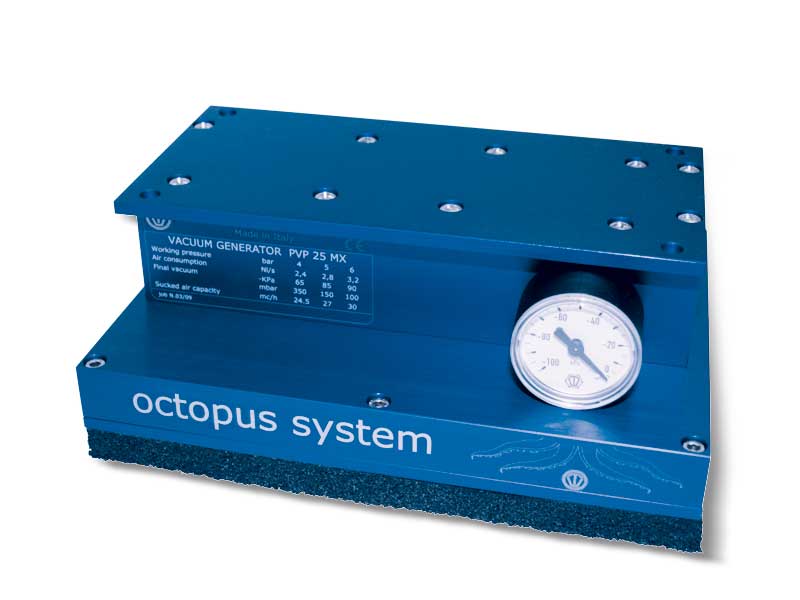 